Pielikums 1Valsts kultūrkapitāla fonda mērķprogrammas “Latviešu vēsturisko zemju attīstības programma” atbalstītās “Sēlijas kultūras programmas 2023" nolikumam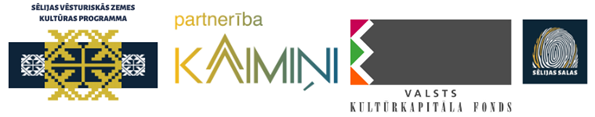 PIETEIKUMA IESNIEDZĒJS1.1. Vispārīgie dati1.2. Bankas rekvizītiPielikums 2Valsts kultūrkapitāla fonda mērķprogrammas “Latviešu vēsturisko zemju attīstības programma” atbalstītās “Sēlijas kultūras programmas 2023" nolikumam2. PROJEKTA APRAKSTSProjekta īss kopsavilkums (īsa anotācija, norādot mērķi un paredzamo rezultātuProjekts sniegs ieguldījumu šādu Sēlijas kultūras programmas 2023 mērķu sasniegšanā (atbilstošos atzīmēt, X. Ja projekts sniegs ieguldījumu abos mērķos, atzīmējiet abas ailes):Projekta nepieciešamības pamatojumsProjekta mērķis un uzdevumi Projekta realizācijas vieta (minēt pilsētu/novadu, arī pagastu)Detalizēts projekta realizācijas gaitas apraksts/aktivitātes (secīgs, aprakstošs izskaidrojums kas, kāpēc, kad, kur tiks darīts projekta ietvaros) Projekta īstenošanas laika plāns (ar ‘’X’’ atzīmējiet attiecīgos mēnešus, pievienojiet rindas, ja nepieciešams)Projekta mērķauditorija (arī skaitliski)Projekta rezultāti (kvantitatīvie un kvalitatīvie rādītāji, ko no projekta iegūs mērķauditorija, projekta īstenotājs)Projekta publicitāte (kā tiks atspoguļota projekta gaita, kādi informācijas kanāli tiks izmantoti, lai informētu sabiedrību par projektu, tā norisi)Informācija par projekta īstenotājiem:Projekta īstenotāji (projekta dalībnieki- radošā grupa, pasniedzēji, projekta partneri, viņu uzdevumi projektā)  Projekta vadītājs (CV pielikumā) Informācija par citām projektā iesaistītām personāmPROJEKTAM PIEVIENOTIE PIELIKUMI UN PAPILDMATERIĀLI (pievieno projekta iesniedzējs pēc saviem ieskatiem)1)...2)...PROJEKTA BUDŽETSProjekta budžeta veidlapa pievienota excel (3.pielikums) APLIECINĀJUMI UN PARAKSTIPiekrītu visām projektu konkursa Nolikumā noteiktajām prasībām un ar parakstu apliecinu, ka:ievērotas Latvijas Republikas normatīvo aktu (t.sk. Autortiesību likuma, Publisko iepirkumu likuma) prasības;projektā un pielikumos norādītas ziņas ir patiesas.Valsts kultūrkapitāla fonda mērķprogrammas “Latviešu vēsturisko zemju attīstības programma”SĒLIJAS kultūras programmas 2023projektu konkursaPIETEIKUMA VEIDLAPAProjekta nosaukums: SKP 2023 pieprasītais finansējums EUR: Projekta realizācijas laiks Sākuma datums________. Beigu datums ________.Projekta iesniedzējs (organizācijas nosaukums)Pilns organizācijas juridiskais nosaukums Nodokļu maksātāja reģistrācijas Nr. Organizācijas juridiskā adrese / fiziskai personai deklarētā adresePasta adrese (aizpildīt, ja atšķiras no juridiskās vai deklarētās adreses)Organizācijas vadītājs(vārds, uzvārds, amats)Tālruņa numursE-pasta adreseInterneta mājaslapaKonta numursBankas kodsBankas nosaukumsKvalitatīvas un daudzveidīgas kultūras pieejamība latviešu vēsturiskajās zemēsSēlijas savdabības izzināšana, saglabāšana un popularizēšanaAktivitātes nosaukums (atbilstoši 2.6. punktā norādītajām aktivitātēm)Kalendārais mēnesis 2023Kalendārais mēnesis 2023Kalendārais mēnesis 2023Kalendārais mēnesis 2023Kalendārais mēnesis 2023Kalendārais mēnesis 2023Kalendārais mēnesis 2023Kalendārais mēnesis 2023Kalendārais mēnesis 2023Aktivitātes nosaukums (atbilstoši 2.6. punktā norādītajām aktivitātēm)56789101112Vārds: Uzvārds: Telefona Nr.: E-pasts: Vārds: Uzvārds: Amats projektā: Darba pieredze kultūras jomā: Vārds: Uzvārds: Amats projektā: Darba pieredze:Vārds: Uzvārds: Amats projektā: Darba pieredze: DatumsProjekta vadītāja parakstsDatumsAtbildīgās organizācijas vadītāja paraksts(Zīmogs, ja attiecināms)